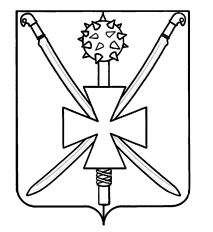 АДМИНИСТРАЦИЯ АТАМАНСКОГО СЕЛЬСКОГО ПОСЕЛЕНИЯПАВЛОВСКОГО РАЙОНА ПОСТАНОВЛЕНИЕот 27.12.2019                                                                                                        № 168ст-ца АтаманскаяОб утверждении ведомственной целевой программы «Подготовка и проведение на территории Атаманского сельского поселения Павловского района мероприятий, посвященных юбилейным и праздничным датам в 2020 году»          В целях развития культурно-массовых форм досуга для обеспечения качественного проведения праздничных мероприятий, посвящённых юбилейным и праздничным датам, на территории Атаманского сельского поселения Павловского района, п о с т а н о в л я ю:         1. Утвердить ведомственную целевую программу «Подготовка и проведение на территории Атаманского сельского поселения Павловского района мероприятий, посвященных юбилейным и праздничным датам в 2020 году» (далее – Программа) (приложения №1, №2).         2. Разместить настоящее постановление на официальном сайте администрации Атаманского сельского поселения Павловского района www.atamanskoesp.ru.         3. Ведущему специалисту администрации Атаманского сельского поселения Павловского района С.М. Анциферовой обеспечить финансирование реализации Программы в объеме, установленном решением Совета Атаманского сельского поселения Павловского района о бюджете Атаманского сельского поселения Павловского района на текущий финансовый год.          4. Контроль за выполнением настоящего постановления оставляю за собой.          5. Постановление вступает в силу с 01 января 2020 года.Глава Атаманского сельского поселения Павловского района                                                                                    Е.А. Сахно       